YESHWANT  MAHAVIDYALAYA, WARDHAInternal Quality Assurance Cell (IQAC)NOTICEAll the  members  of IQAC are hereby requested to attend the meeting of IQAC on Tuesday,4 July  2020 at 11.15 a.m. in Room No.8 to discuss the following agenda:Confirmation of the minutes of the previous meetingPreparation of academic calenderExecution of Academic Calendar (online )Preparing of Teaching PlanAttending online  webinarOnline classes Any other subject with the permission of the chair
  Date: 04 /07/2020                                                                                          Yours Sincerely	  Dr.K.C. Kulkarni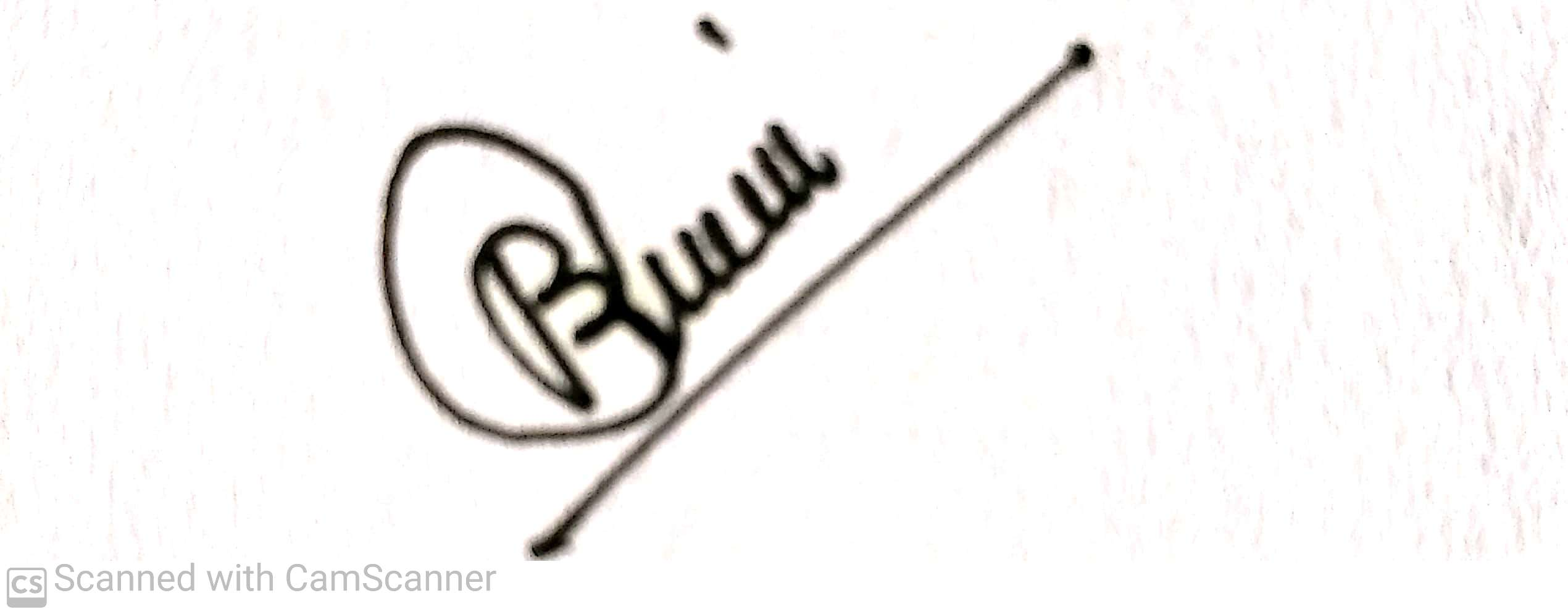                                                                                                                                     Coordinator, IQACYESHWANT  MAHAVIDYALAYA, WARDHAInternal Quality Assurance Cell (IQAC)                                    Minutes of the meetingThe meeting of IQAC held on 04 /07/2020 , at 10.30 a.m. in the office of IQAC.1	Confirmation of the minutes of the previous meeting:  Dr. Kalpana 			Kulkarni, coordinator IQAC read out the minutes of previous meeting held on 		5/02/20202	Preparation of academic calender: It is resolved to prepare Academic calendar of 		the various Department of the college for the session 2020-21Action Taken: - All head of the departments instructed to prepare Academic 	calendar of the respective Departments for the session 2020-21.3	Execution of Academic Calendar (online ): Discussion about execution 		of   Academic calendar of the various Department of the college for the 			session 2020-21Action Taken: - All head of the departments discussed about  the actual execution of  Academic calendar of the respective Departments for the session 2020-21.Preparing of Teaching Plan: It is resolved to prepare Teaching plan of the various Department of the college for the session 2020-21Action Taken: - All head of the departments prepared Teaching plan of their respective subjects in the Department for the session 2020-21.Attending on webinar: all teaching staff motivated to attend maximum webinar  and FDP to update knowledge      Action Taken: Teaching staff started attending webinar .Online classes: All teachers instructed about  online classes.        Action Taken: Teacher staff started to prepare study material for online classes of their respective subject
  Date: 04 /07/2020	   Dr.K.C. Kulkarni                                                                                                                                    Coordinator, IQAC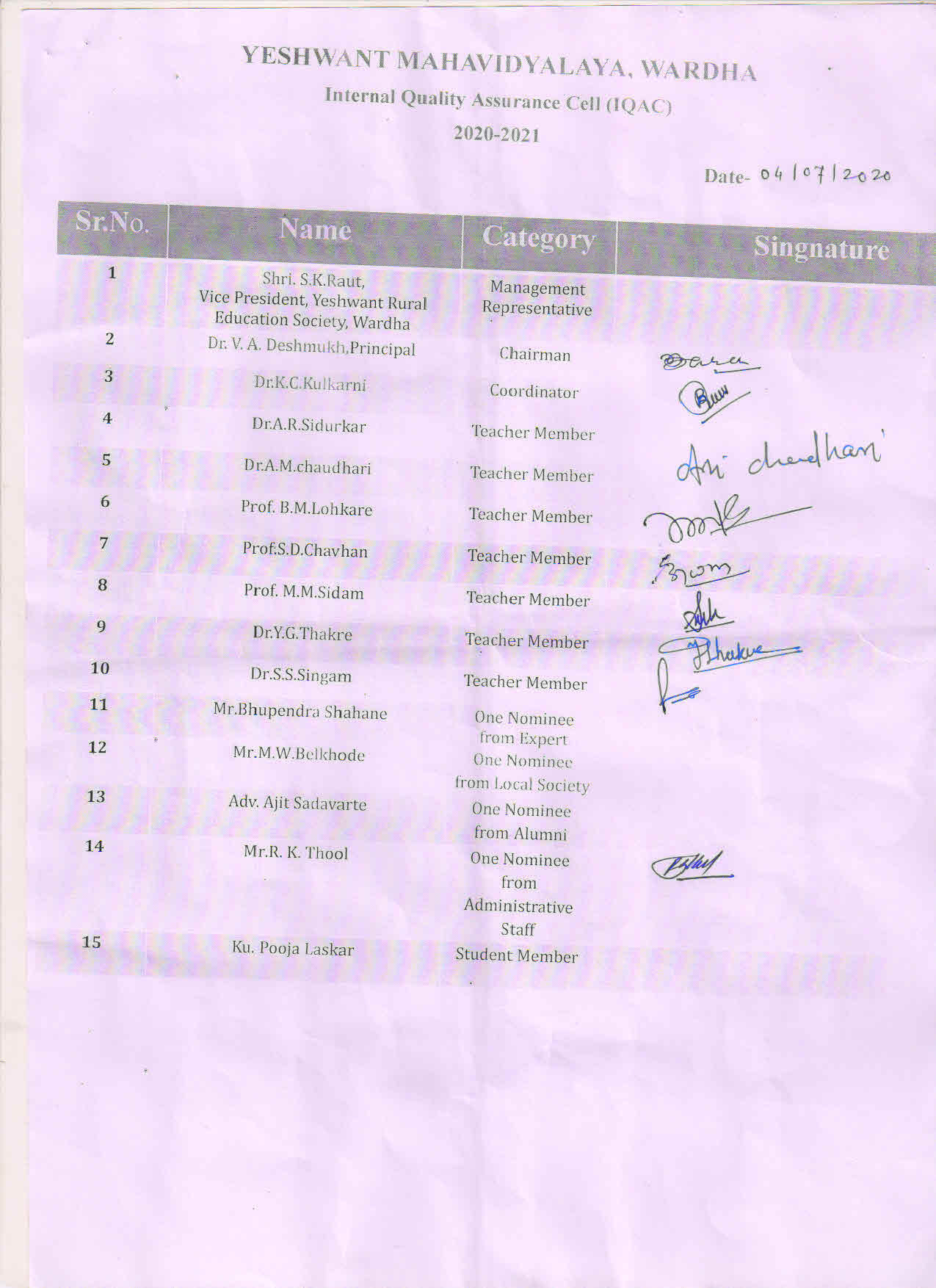 YESHWANT  MAHAVIDYALAYA, WARDHAInternal Quality Assurance Cell (IQAC)NOTICEAll the Faculty members are hereby requested to attend the meeting of IQAC on Tuesday,13 Oct  2020 at 11.00 a.m. in Room No.8 to discuss the following agenda:1	Confirmation of the minutes of the previous meeting2	Execution of Academic Calendar (online )3	Creating Google classroom 4	Conducting classes on Google meet5	Attending FDP on  LMS6	Online evaluation7	Remedial online coaching 8	Submission of AQAR 2019-209	Any other subject with the permission of the chair
  Date: 13 /10/2020                                                                                          Yours Sincerely	  Dr.K.C. Kulkarni                                                                                                                                    Coordinator, IQACYESHWANT  MAHAVIDYALAYA, WARDHAInternal Quality Assurance Cell (IQAC)Minutes of the meetingThe meeting of IQAC held on 13 /10/2020 , at 10.30 a.m. in the office of IQAC.Confirmation of the minutes of the previous meeting  Dr. Kalpana Kulkarni, coordinator IQAC read out the minutes of previous meeting held on 04 /7/2020Execution of Academic Calendar (online): It is resolved that all faculty members should execute the online Academic calendar 2020-21in their respective departments by planning various activities supporting student .Action Taken: - all faculty members planned to  execute the Academic calendar 2020-21 in their respective departments,such as competitions,Creating Google classroom: All faculty members informed to create google class room of their respective subjects to opt asynchronized method of learning and aware students about this new platform of digital online learningAction Taken: All faculty members created google class room of their respective subjects to provide study material ,audio video clips and informed students about this mode of Teaching -LearningConducting classes on Google meet: All faculty members informed to opt synchronized  learning by  conducting  classes on Google meet of their respective subjects.Action Taken: All faculty members Conducted classes on Google meet of their respective subjects to have interactive communication with studentsAttending FDP on  LMS: All faculty members are motivated  to attend FDP on LMS .Action Taken:   All faculty members actively participated in FDPs on Learning Management System to get acquiescent to make virtual learning effectivelyRemedial online coaching : All head of the departments informed to conduct Remedial online coaching classes in their respective departments.Action Taken: 	All Head of the departments prepared plan to conduct Remedial online coaching classes in their respective departments to help week students. Submission of AQAR 2019-20: All IQAC members are asked   to collect criterion wise data for the Submission of AQAR 2019-20Action Taken: All IQAC members are collected criterion wise  data for the  Submission of AQAR 2019-20		Date: 13 /10/2020                                                                     Dr.K.C. Kulkarni  										 Coordinator, IQAC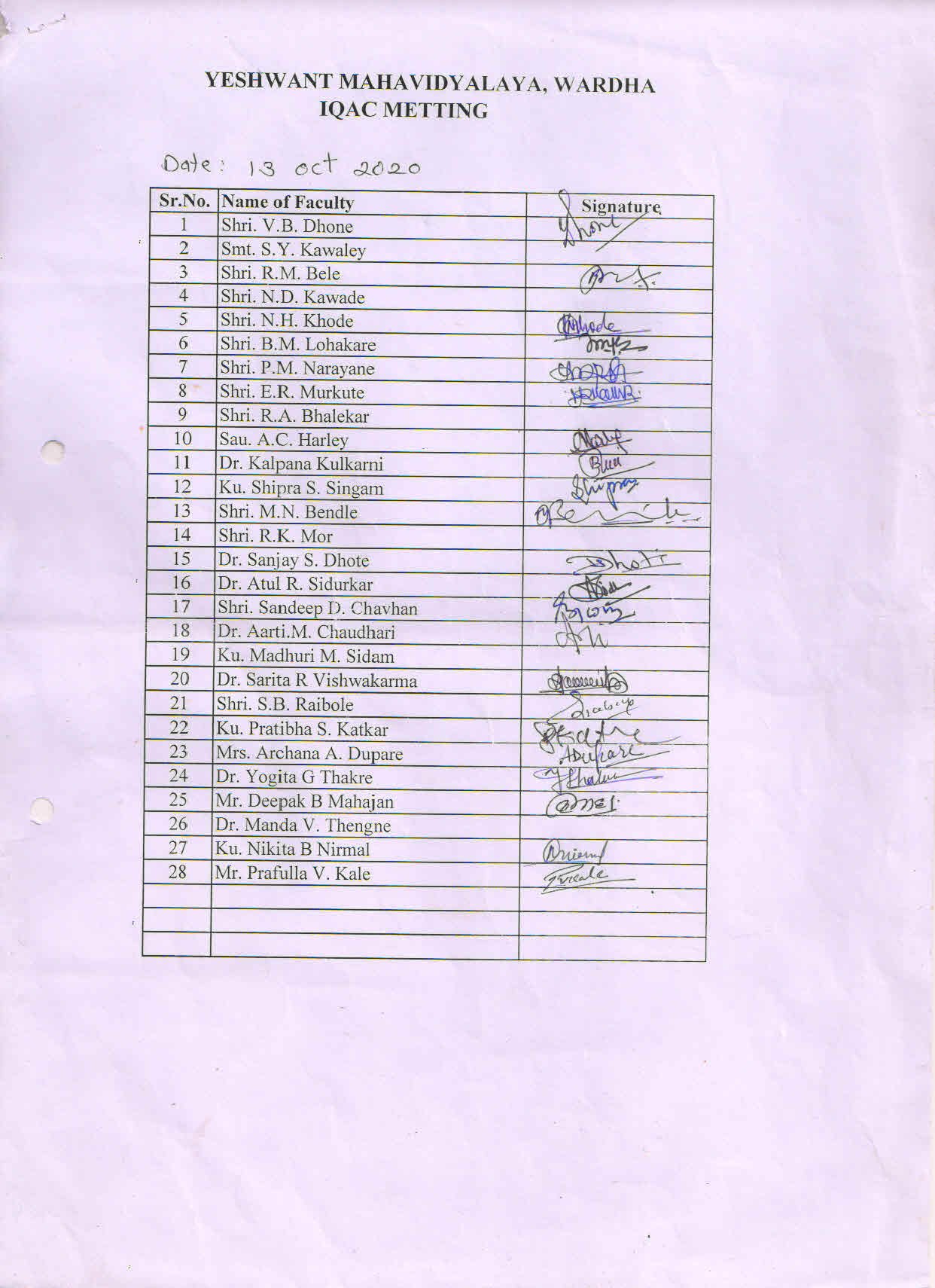 YESHWANT  MAHAVIDYALAYA, WARDHAInternal Quality Assurance Cell (IQAC)NOTICEAll the members of IQAC  are hereby requested to attend the meeting of IQAC on Tuesday, 7/01/ 2021 at 11.00 a.m. in Room No.8 to discuss the following agenda:1	Confirmation of the minutes of the previous meeting2	To organize online conference3	Setting of question bank 4	Conducting online  mock test for students5	Use of all online platforms for teaching learning6	Attending FDP on ms office,power point etc.7	Online  setting of university question papers 8	Submission of AQAR 2019-209	Any other subject with the permission of the chair
  Date: 7 /1/2021                                                                                          Yours Sincerely	  Dr.K.C. Kulkarni                                                                                                                                    Coordinator, IQACYESHWANT  MAHAVIDYALAYA, WARDHAInternal Quality Assurance Cell (IQAC)Minutes of the meetingThe meeting of IQAC held on 7 /1/2021 at 10.30 a.m . in the office of IQACConfirmation of the minutes of the previous meeting :Dr. Kalpana Kulkarni, coordinator IQAC read out the minutes of previous meeting held on 13 /10/2020.To organize online conference: It is resolved that all Head of the  departments instructed to organize online conference in their respective departments.Action Taken: all head departments prepared the proposals for  online conference in their respective departments.Conducting online mock test for students: It is resolved that all faculty members should instructed to conduct online mock test for students in their respective subjects.Action Taken: all faculty members conducted online  mock test for students in their respective subjects,to make them aware about new pattern of online test by RTMNUAttending FDP on ms office,power point etc.: All faculty members are instructed to attend FDP on LMS etc.Action Taken: Faculty members attended FDP on managing online classes and creating e content..Online setting of university question papers and Question bank  : Setting of Question bank  and   setting of university question papers as per the directions of RTMNU. Action Taken: Dr.Kulkarni suggested that faculty member should prepare their own Question bank for students  Faculty members  in BOS should submit   university question papers as per the directions of RTMNU within time limit.Submission of AQAR 2019-20: All IQAC members are instructed to collect criterion wise data for the Submission of AQAR 2019-20Action Taken: All IQAC members are collected criterion wise data for the  Submission of AQAR 2019-20  Date: 7 /1/2021                                                                                	  Dr.K.C. Kulkarni                                                                                                                                    Coordinator, IQAC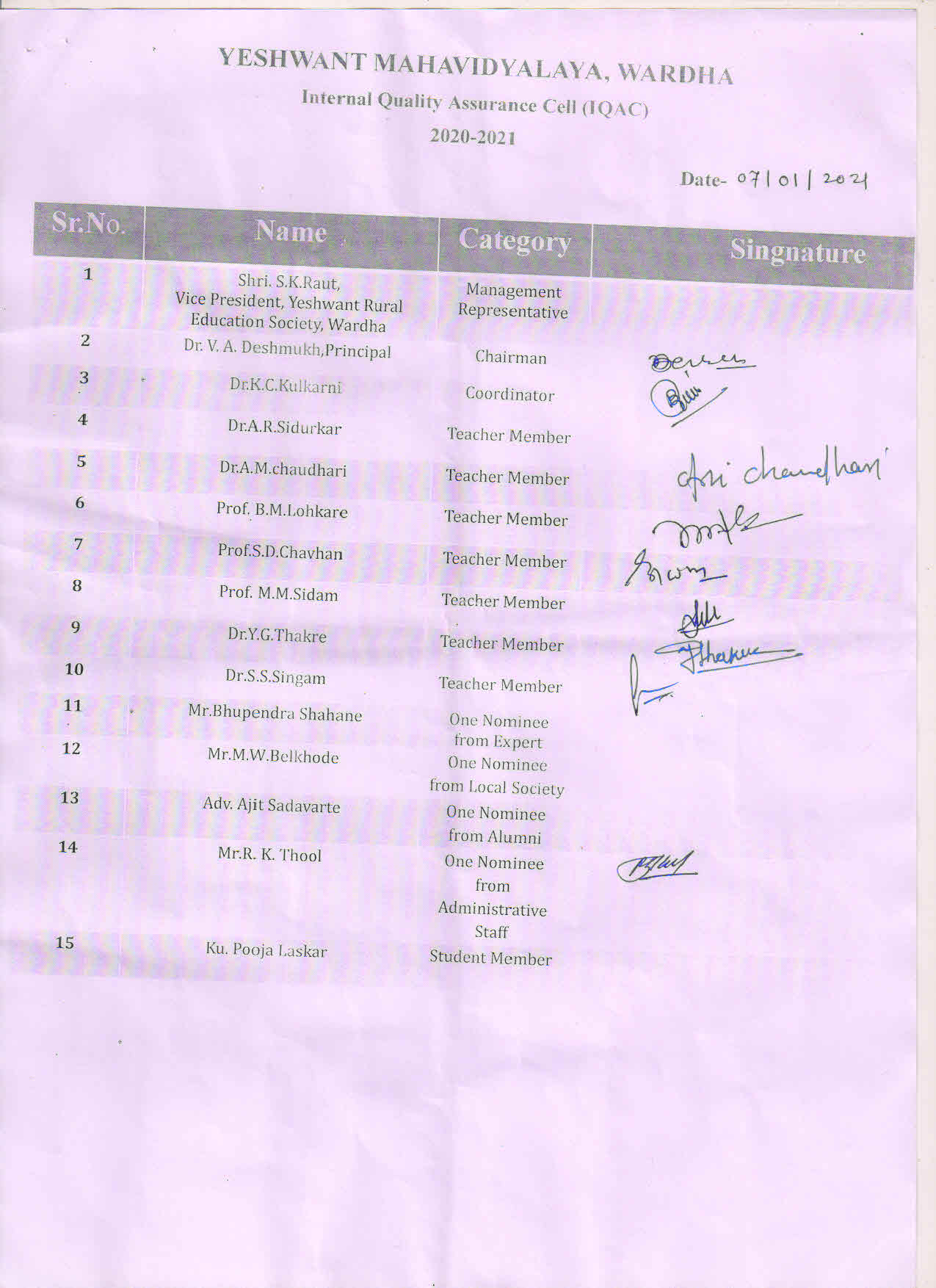 YESHWANT  MAHAVIDYALAYA, WARDHAInternal Quality Assurance Cell (IQAC)NOTICEAll the  members of IQAC are hereby requested to attend the meeting of IQAC on Tuesday,10/03/ 2021 at 11.00 a.m. in Room No.8 to discuss the following agenda:Confirmation of the minutes of the previous meetingTo organize online conferenceSetting of question bank under BOS Conducting online  unit test/quiz for studentsUse of all online platforms for teaching learningAttending FDP on ms office,power point etc.Online  setting of university question papers Any other subject with the permission of the chair
  Date: 10 /3/2021                                                                                          Yours Sincerely	  Dr.K.C. Kulkarni                                                                                                                                    Coordinator, IQACYESHWANT  MAHAVIDYALAYA, WARDHAInternal Quality Assurance Cell (IQAC) Minutes of the meetingThe meeting of IQAC held on 10 /3/2021, at 10.30 a.m. in the office of IQAC.Confirmation of the minutes of the previous meeting: Dr. Kalpana Kulkarni, coordinator IQAC read out the minutes of previous meeting held on 04 /07/2020.To organize online conference: It is resolved that all departments prepare a proposal of online conference.Action Taken: All head of department prepared a proposal for online conferences.Setting of question bank under BOS Conducting online  unit test/quiz for students: It is resolved that all departments prepare online  unit test/quiz for studentsAction Taken: All head of department conducted online unit test/quiz for students.Use of all online platforms for teaching learning:  It is resolved that all departments should use online platforms for teaching learning.Action Taken: All teaching staff started using online platforms for teaching learning.Attending FDP on ms office, power point etc.: All faculty members are instructed to attend FDP on ms office,power point etc.Action Taken: All faculty members attended FDP ms office,power point etc.Online setting of university question papers: It is resolved that subject teacher participate in Online setting of university question papers as per the directions of RTMNU. Action Taken:  Faculty members participated in Online setting of university question papers as per the directions of RTMNU. 
  Date: 10 /3/2021                                                                              	  Dr.K.C. Kulkarni                                                                                                                                    Coordinator, IQAC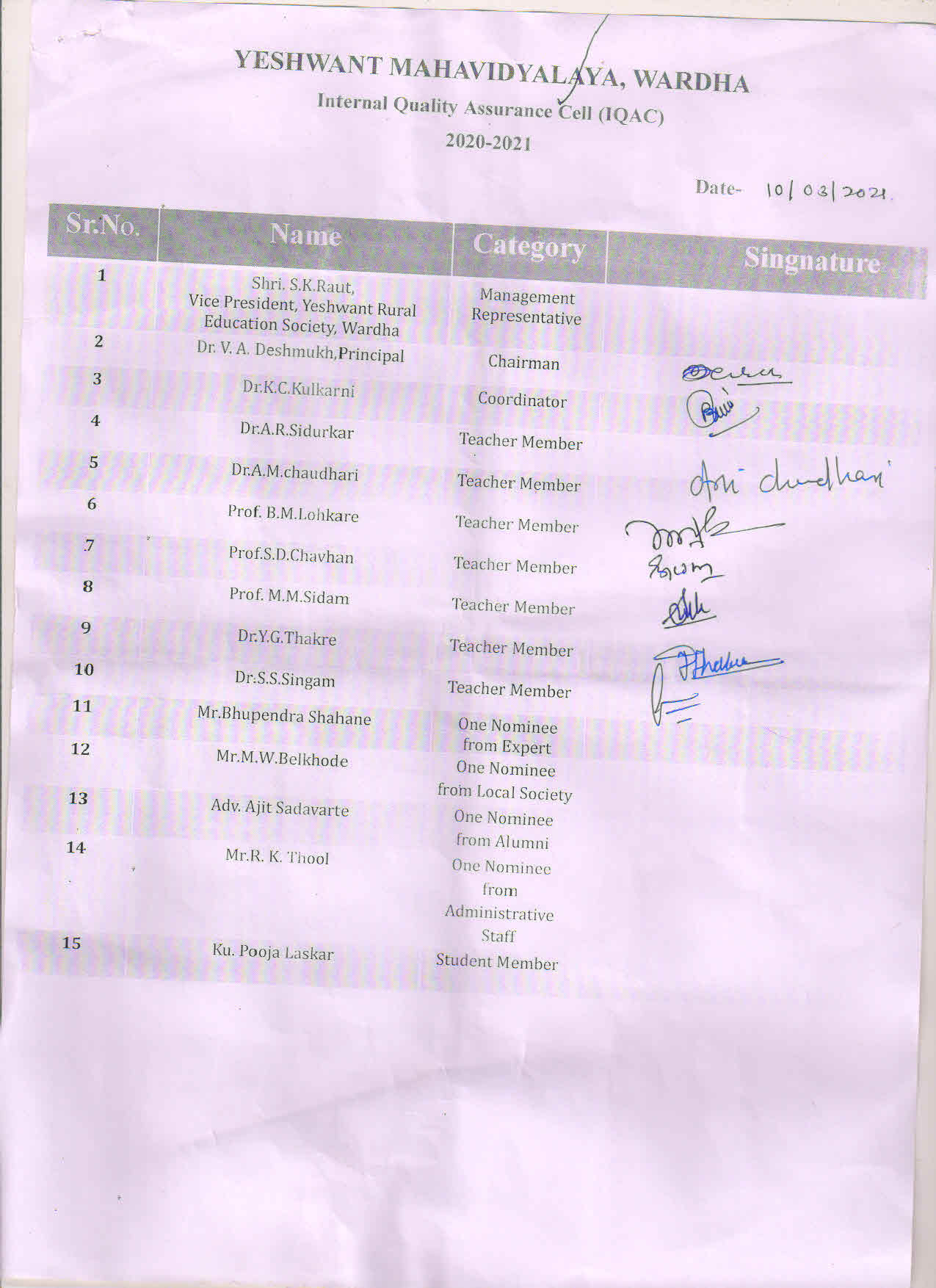 